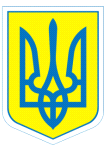 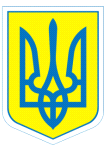                                                           НАКАЗ21.12.2015				       м.Харків				   № 278Про відвідуванняЦентру  дитячої та юнацької творчостіЖовтневого району     На виконання наказу Міністерства освіти і науки, молоді та спорту України від 31.10.2011 № 1243 «Про Основні орієнтири виховання учнів 1-11 класів загальноосвітніх навчальних закладів України», з метою організації змістовного дозвілля вихованців, формування ціннісного ставлення до мистецтва, відповідно до Положення про організацію роботи з охорони праці учасників навчально-виховного процесу в установах і закладах освіти, затвердженого наказом  Міністерства освіти і науки України від 01.08.2001 № 563, зареєстрованим у Міністерстві юстиції України 20.11.2001 за № 969/6160 (зі змінами)   НАКАЗУЮ:1.Направити  22.12.2015 для перегляду Новорічної вистави до Центру дитячої та юнацької творчості Жовтневого району  вихованців: 2-А клас -  6 учнів, 2-Б клас  -  6 учнів, 2-В клас -  7 учнів, 3-А - 5 учнів, 3-Б клас – 10 учнів, 4-А клас - 8 учнів, 4-Б клас -12 учнів, 5-А клас – 7 учнів у кількості 61 осіб та  супроводжуючих.2. Призначити відповідальними за життя та здоров’я дітей Воробйову Т.Г., класного керівника 2-А класу, Сковлюк І.В., класного керівника 2-Б класу, Аукштолєнє Н.В., вихователя 2-В класу, Деменко М.В., класного керівника 3-А класу, Морарь С.І., вихователя 3-Б класу, Наливайко Т.П., класного керівника 4-А класу, Рябіченко О.І, класного керівника 4-Б класу,     Савченко Г.Ю., класного керівника 5-А класу.3. Воробйовій Т.Г., Сковлюк І.В., Аукштолєнє Н.В, Деменко М.В., Морарь С.І., Наливайко Т.П.,  Рябіченко О.І., Савченко Г.Ю. провести з учнями інструктаж щодо правил безпеки життєдіяльності (інструкція з безпеки життєдіяльності під час проведення навчальних екскурсій, походів, туристично-краєзнавчих заходів № 3-БЖ, інструкція  з безпеки життєдіяльності учнів щодо запобігання  дорожньо-транспортних пригод     № 27-БЖ).4. Контроль за виконанням даного наказу покласти на заступника директора з виховної роботи Коваленко Г.І.Директор		Л.О. МельніковаКоваленко, 3-70-30-63 З наказом ознайомлені:	               Н.В.Аукштолєнє                                                         Т.Г.Воробйова                                                        О.І.Рябіченко                                                        М.В.Деменко                                                        Г.І.Коваленко                                                        С.І.Морарь                                                        Т.П.Наливайко                                                        Г.Ю.Савченко     І.В.Сковлюк                                                     